Chekalenko Oleksander PavlovichGeneral details:Certificates:Experience:Position applied for: 3rd EngineerDate of birth: 22.06.1969 (age: 48)Citizenship: UkraineResidence permit in Ukraine: YesCountry of residence: UkraineCity of residence: OdessaPermanent address: Dnepropetrovskaya road 68/213Contact Tel. No: +38 (048) 254-05-84 / +38 (095) 539-12-26E-Mail: mr.alex.chek@mail.ru and mr.alex.chek@gmail.comSkype: mr.alex.chekU.S. visa: Yes. Expiration date 30.10.2026E.U. visa: NoUkrainian biometric international passport: Not specifiedDate available from: 02.06.2017English knowledge: ModerateMinimum salary: 3500 $ per month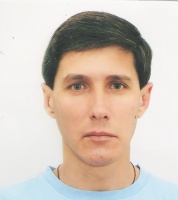 DocumentNumberPlace of issueDate of expiryCivil passportKE424569Odessa00.00.0000Seamanâs passportAB546751PORT ILYICHEVSr20.06.2020Tourist passportFB359032Odessa06.04.2025TypeNumberPlace of issueDate of expiryENDORSEMENT11468/2015/11Kherson sea port24.04.2020CERTIFICATE OF COMPETENCY11468/2015/11Kherson sea port20.04.2020CERTIFICATE OF PROFICIENCY on advanced treining for cargo operations on tankers11306/2015/01Izmail sea port29.05.2020CERTIFICATE OF PROFICIENCY11303/2015/01Izmail sea port29.05.2020CERTIFICATE of PROFICIENCY11300/2015/01Izmail sea port29.05.2020ENGINE-ROOM RESOURSE MANAGEMENT1912/2015-AADMIRAL03.04.2020TRAINING OF OFFICERS /for cargo handling on ships../3129/2015-AADMIRAL03.04.2020SAFETY FAMILIARIZATION7903/2015-AADMIRAL00.00.0000BASIC TREINING/GAS TANKER/330/2015-AADMIRAL12.05.2020BASIC TREINING/CHEMICAL TANKER/957/2015-AADMIRAL12.05.2020ADVANCED LIQUEFIED GAS TANKER601/.2015-AADMIRAL12.05.2020ADVANCED TREINING FOR CHEMICAL TANKER278/2015-AADMIRAL12.05.2020ADVANCED TREINING FOR OIL TANKER206/2015-AADMIRAL12.05.2020PROFICIENCY IN SURVIVAL CRAFT6443/2015-AADMIRAL03.04.2020ADVANCED FIRE5190/2015-AADMIRAL03.04.2020MEDICAL FIRST3580/2015ADMIRAL03.04.2020SECURITY TRAINING12383/2014-AADMIRAL13.03.2019SECURITY AWARENESS TRAINING11110/2014-AADMIRAL13.03.2019PositionFrom / ToVessel nameVessel typeDWTMEBHPFlagShipownerCrewing3rd Engineer24.11.2016-16.02.2017AkteaCrude Oil Tanker60007B&W19100GreeceAustralia Marines IncNiki3rd Engineer03.01.2016-27.05.2016ArborCrude Oil Tanker56068MAN20230IranKish Shipping Line management LTDIMAO3rd Engineer01.06.2015-27.10.2015FAXONChemical Tanker650001150025214RahbaranRahbaran Omid Darya Ship Man.I M A O4th Engineer01.10.2014-21.02.2015Sea PrideLPG Tanker99215580KW7949PanamaMARE LIBERUM Shipping DMCCDanica4th Engineer04.09.2014-01.10.2014SEA PRIDELPG Tanker99215580KW MAN7949PANAMAMARE LIBERUM Shipping DMCCDanica